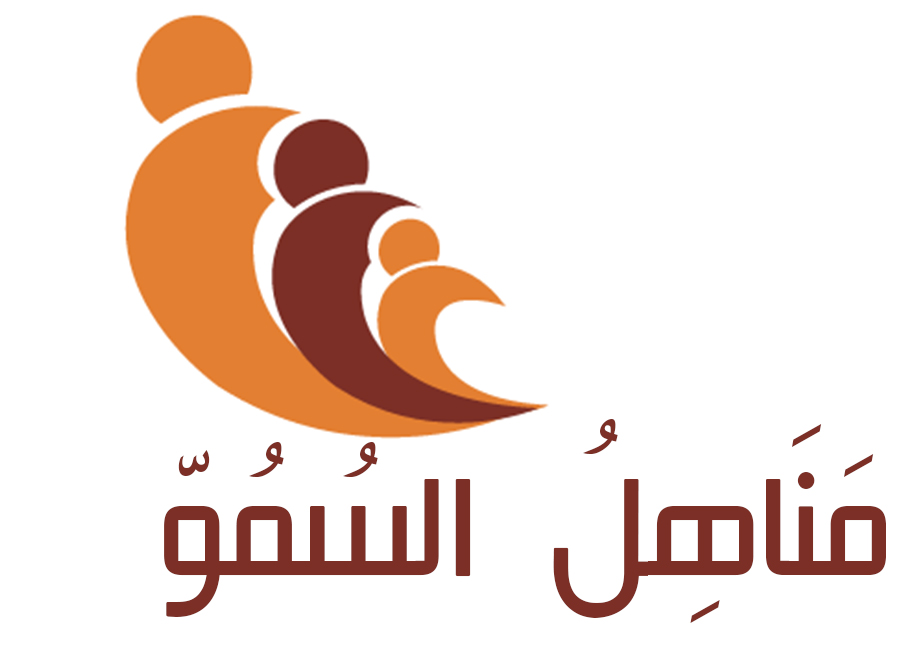 مسودة البرنامج الفردي الخاصأهداف البرنامج:  تربية الطالب على تحقيق التوازن في جوانب الحياة المختلفة ( الروحي العبادي  , الأخلاق , الصحية , العطاء ..)غرس حب القراءة والإطلاع.الارتقاء بمستوى الطالب الدراسي.نبذة عن البرنامجالفئة المستهدفة: ثلاثة-أربعة طلاب من مرحلة الثانية المتوسطة يتصفون ب (النجابة-الجدية-الإنضباطية-إعطاء النفس والإقبال ظهرت منهم ففي الفترة الماضية).الطلبة المرشحين مبدئيا (صالح المنيف-خالد الشهراني-عبدالملك الخميس-ريان المسيند).برنامج تطويري مهاري "محدود" وغير متوسع يخدم فيه جوانب عديدة تحقق أهداف البرنامج.خطة البرنامج:يوم الإرتقاء: برنامج  كل أسبوعين عصر السبت , مجدول بعدة برامج (مدارج التفوق-غذاء العقل-إثراء).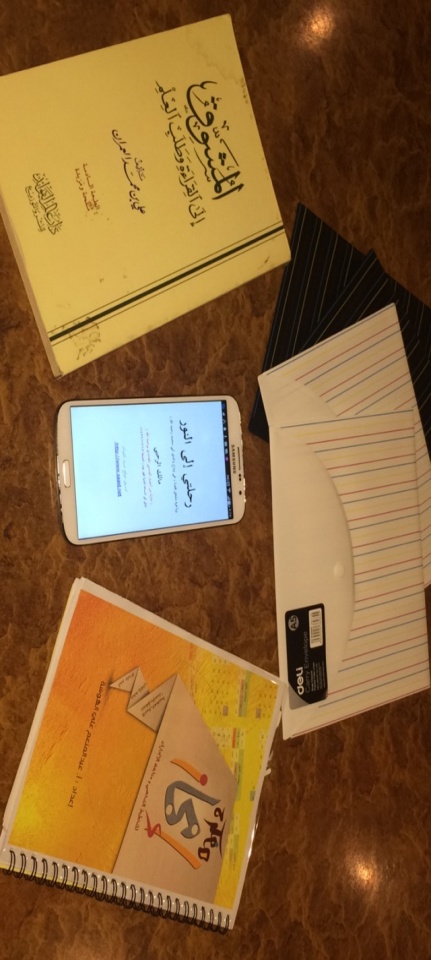 جلسات تطويرية لمدة عشرين دقيقة تطرح في الجلسات الإثرائية .تحدي القراءة.بطاقات المتابعة الذاتية.ترويح.حقيبة البرنامج تشتمل على:بطاقات المتابعة الذ1تية.كتاب رحلتي إلى النور.كتاب كيف تقرأ كتابا.باقة مرئية : مهارات التفوق الدراسي د.يوسف الخاطر.مجموعة الطرفين القصصية.جدولة البرنامج بالتفصيل: يوم الإرتقاء:مدارج التفوق: ساعة ونصف لإستذكار الدروس بمكتبة الملك عبدالعزيز  عصر يوم السبت , يخصص منها وقت لجلسة مشتركة اعانة الطالب في فهم ما أشكل عليه.غذاء العقل: وقت للقراءة لا يقل عن ساعة .جلسة إثراء:لمدة 30 دقيقة  ,  جلسة منوعة بين :فترة نقاش عن ماقرء في الكتاب المشترك.فقرة تطويرية لمدة 20 دقيقة (كيف أنظم وقتي-مهارات في التفوق والإستذكار-كيف أخطط لحياتي-فنون في القراءة-مهارات في التفكير وغيرها-تجارب-صندوق).بينيات "مشاغبات ذهنية" : بعض الألغاز والألعاب التربوية والأطروحات التي تنمي العقل. اختبارات قياسية : قياس الذكاءات المتعددة – قياس المهارات اللغوية – اختبار الشخصية.تحدي القراءة: برنامج قراءة ذاتي , يتفق طوال الفصل على انجاز عدد معين من الصفحات ويذكر الطالب يوميا كم أنجز بتحديد وقت يومي مع ذكر اقتباسة واحدة مماقرأ , ويتم تحديد حد أدنى مناسب من عدد الصفحات للقراءة اليومية , لا يتعارض مع دراسة الطالب.تكليف : كل اسبوعين يكلف كل طالب بمهمة (فكر خارج الصندوق , جديد الكتب , تلخيص كتيب , مقطع صوتي أو مرئي  *ماذا استفدت؟)بطاقات المتابعة الذاتية: يقدم للطالب مجموعة من البطاقات العملية لتدريب الطالب على التوازن في جوانب الحياة الارتقاء بمستواه الدراسي : بطاقة الإنجاز : ورقة تسلم اسبوعيا يضع فيها الطالب أهدافه التي سيخدمها يوميا ويقيم إنجازه اسبوعيا في الجوانب التالي:الجانب الروحي: ويراعى في هذا الجانب : المداومة على العمل والعبادة وإن قلت *كان عمله ديمة*  , والتدرج في العبادة .الجانب العلمي: ويراعى في هذا الجانب : المداومة على القراءة والشغف بها وان يكون منطلق القراءة من اقبال النفس .الجانب الأخلاقي والسلوكي : يراعى في هذا الجانب: الإحسان الى الوالدين والأهل ,  البر والصلة , التواصل مع الاصدقاء وتربية النفس على الخلق الحسن.جانب العطاء : ويراعى في هذا الجانب : المداومة على الصدقة ولو بالقليل , عمل البر والإحسان للناس .الجانب الصحي : ويراعى في هذا الجانب : اكتساب عادة صحية , والمواظبة على الرياضة.بطاقة التفوق : فيها جدول للمذاكرة اليومية  وخانة لتوقيع الوالدين لمتابعة المذاكرة اليومية .جدول لمتابعة التفاعل والمشاركة في المدرسة , فيها خانة لتوقيع المدرسين لتأكيد تفاعله في أي حصة. نهاية كل لقاء سيكرم من قبل الجميع أفضل طالب ملتزم بالمذاكرة اليومية والأكثر تفاعلا ومشاركة في المدرسة.سيتفق مع الطلاب بالتدرج في اوقات المذاكرة اليومية من 25 دقيقة في اليوم ثم رفعها الى 35 دقيقة الى 45 دقيقة على الاقل.ترويح : كل لقاءين ( أربعة أسابيع) : لقاء ترويحي مكآفأة  للمنجزين (مركز ترفيهي- مطعم متميز-زيارة متميزة.شروط الإستمرارية في البرنامج:أن لا تقل نسبة التسميع عن 80%  .القيام بالتكاليف وعدم التخلف عنها اكثر من لقاء.بطاقات البرنامج :                                     10 على  10  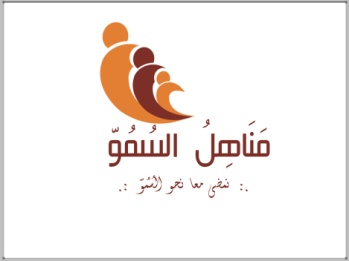 	                 0	4 إنجازات في 4 أيام !!!بطاقة التفوق : الاسبوع (............)*المهمة الذهبية: تعوض يومين لم يتم مراجعة الدروس فيها ويشترط ان تكون المراجعة كاملة للدروس حتى يحتسب إنجاز المهمة.الاسبوع (............)*المهمة الذهبية: تعوض يومين لم يتم مراجعة الدروس فيها ويشترط ان تكون المراجعة كاملة للدروس حتى يحتسب إنجاز المهمة.بطاقة التفاعل والمشاركة في الحصص: الاسبوع (.................)كل أسبوعينيوم الإرتقاءكل أربعة اسابيعتكليفطوال الفصل تحدي القراءةكل لقائينترويحاليوم الجانب نسبة الإنجازالثلاثاءالجانب الروحي 1- ( ) , 2- ( ).الجانب العلمي 1- ( ) , 2- ( ).الجانب الأخلاقي 1- ( ) , 2- ( ). العطاء1- ( ) , 2- ( ) الجانب الصحي 1- ( ) , 2- ( ).الأربعاءالجانب الروحي 1- ( ) , 2- ( ).الجانب العلمي 1- ( ) , 2- ( ).الجانب الأخلاقي 1- ( ) , 2- ( ). العطاء1- ( ) , 2- ( ) الجانب الصحي 1- ( ) , 2- ( ).الخميسالجانب الروحي 1- ( ) , 2- ( ).الجانب العلمي 1- ( ) , 2- ( ).الجانب الأخلاقي 1- ( ) , 2- ( ). العطاء1- ( ) , 2- ( ) الجانب الصحي 1- ( ) , 2- ( ).الجمعةالجانب الروحي 1- ( ) , 2- ( ).الجانب العلمي 1- ( ) , 2- ( ).الجانب الأخلاقي 1- ( ) , 2- ( ). العطاء1- ( ) , 2- ( ) الجانب الصحي 1- ( ) , 2- ( ).التاريخاليومالمهمة1234567توقيع المتابع.السبتتحضير مواد الأحدالأحدمراجعة مواد الأحدالأحدتحضير مواد الاثنينالإثنينمراجعة مواد الاثنينالإثنينتحضير مواد الثلاثاءالثلاثاءمراجعة مواد الثلاثاءالثلاثاءتحضير مواد الاربعاءالاربعاءمراجعة مواد الاربعاءالاربعاءتحضير مواد  الخميسالخميسمراجعة مواد الخميسالخميسراحة واستجمامراحة واستجمامراحة واستجمامراحة واستجمامراحة واستجمامراحة واستجمامراحة واستجمامراحة واستجمامالجمعةمراجعة دروس جميع المواد للأسبوع الماضي وكتابة ملخص لها كل مادة 15 دقيقة.   .::المهمة الذهبية ::.مراجعة دروس جميع المواد للأسبوع الماضي وكتابة ملخص لها كل مادة 15 دقيقة.   .::المهمة الذهبية ::.مراجعة دروس جميع المواد للأسبوع الماضي وكتابة ملخص لها كل مادة 15 دقيقة.   .::المهمة الذهبية ::.مراجعة دروس جميع المواد للأسبوع الماضي وكتابة ملخص لها كل مادة 15 دقيقة.   .::المهمة الذهبية ::.مراجعة دروس جميع المواد للأسبوع الماضي وكتابة ملخص لها كل مادة 15 دقيقة.   .::المهمة الذهبية ::.مراجعة دروس جميع المواد للأسبوع الماضي وكتابة ملخص لها كل مادة 15 دقيقة.   .::المهمة الذهبية ::.مراجعة دروس جميع المواد للأسبوع الماضي وكتابة ملخص لها كل مادة 15 دقيقة.   .::المهمة الذهبية ::.مراجعة دروس جميع المواد للأسبوع الماضي وكتابة ملخص لها كل مادة 15 دقيقة.   .::المهمة الذهبية ::.التاريخاليومالمهمة1234567توقيع المتابع.السبتتحضير مواد الأحدالأحدمراجعة مواد الأحدالأحدتحضير مواد الاثنينالإثنينمراجعة مواد الاثنينالإثنينتحضير مواد الثلاثاءالثلاثاءمراجعة مواد الثلاثاءالثلاثاءتحضير مواد الاربعاءالاربعاءمراجعة مواد الاربعاءالاربعاءتحضير مواد  الخميسالخميسمراجعة مواد الخميسالخميسراحة واستجمامراحة واستجمامراحة واستجمامراحة واستجمامراحة واستجمامراحة واستجمامراحة واستجمامراحة واستجمامالجمعةمراجعة دروس جميع المواد للأسبوع الماضي وكتابة ملخص لها كل مادة 15 دقيقة.   .::المهمة الذهبية ::.مراجعة دروس جميع المواد للأسبوع الماضي وكتابة ملخص لها كل مادة 15 دقيقة.   .::المهمة الذهبية ::.مراجعة دروس جميع المواد للأسبوع الماضي وكتابة ملخص لها كل مادة 15 دقيقة.   .::المهمة الذهبية ::.مراجعة دروس جميع المواد للأسبوع الماضي وكتابة ملخص لها كل مادة 15 دقيقة.   .::المهمة الذهبية ::.مراجعة دروس جميع المواد للأسبوع الماضي وكتابة ملخص لها كل مادة 15 دقيقة.   .::المهمة الذهبية ::.مراجعة دروس جميع المواد للأسبوع الماضي وكتابة ملخص لها كل مادة 15 دقيقة.   .::المهمة الذهبية ::.مراجعة دروس جميع المواد للأسبوع الماضي وكتابة ملخص لها كل مادة 15 دقيقة.   .::المهمة الذهبية ::.مراجعة دروس جميع المواد للأسبوع الماضي وكتابة ملخص لها كل مادة 15 دقيقة.   .::المهمة الذهبية ::.التاريخاليومالحصصتوقيع المدرسإشادة بالطالب وملاحظات ايجابية\الأحد\الأحد\الأحد\الأحد\الأحد\الأحد\الأحد\الاثنين\الاثنين\الاثنين\الاثنين\الاثنين\الاثنين\الاثنين\الثلاثاء\الثلاثاء\الثلاثاء\الثلاثاء\الثلاثاء\الثلاثاء\الثلاثاء\الاربعاء\الاربعاء\الاربعاء\الاربعاء\الاربعاء\الاربعاء\الاربعاء\الخميس\الخميس\الخميس\الخميس\الخميس\الخميس\الخميس